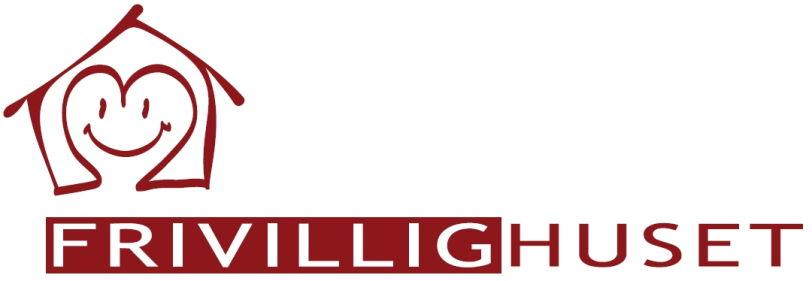 Booking formular Er der ledigt? Se kalenderen på hjemmesiden: http://frivillighuset-hedensted.dk/?page_id=54Udfyld nedenstående formular (kun ét arrangement pr. formular) HUSK at indregne tid til opstilling og oprydning før og efter mødet.Gem filen på din computerSend den som vedhæftning via hjemmesidens booking.side: http://frivillighuset-hedensted.dk/?page_id=14Forening /organisationKontaktpersonAdressePostnr. og byTelefon nr.Mail adresseValg af lokaleHele husetStore salLokale ALokale BLokale CLokale DSæt krydsTidsrumDatodd-mm-ååDatodd-mm-ååFra kl.tt-mmFra kl.tt-mmTil kl.tt-mmTil kl.tt-mmSkriv dato og klokkeslætVil gerne benytteTeleslyngeTeleslyngeHøjttalerHøjttalerProjektorProjektorSæt krydsØnsker at låne nøgleNej takHar nøgleNej takHar nøgleJa takOplysning om udlevering følger med bekræftelseJa takOplysning om udlevering følger med bekræftelse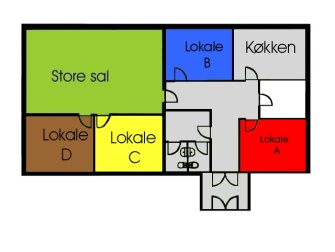 Sæt kryds